Intent to Take Discipline Specific Knowledge (DSK) Examinations / Doctoral Comprehensive ExaminationsI, Click to enter last, first names  plan to take the   examinations in the Click to enter semester/year.DSK Examinations are offered through Bb Learn and must be taken at specified dates in September, October, and November of a Fall term and/or February, March, and April of a Spring term.  I plan to take the following examinations and have specified the months below:Doctoral Comprehensive Examinations are given each Fall and Spring semester, and are distributed across a single week according to the schedule listed below. Please indicate the section(s) in which you are participating.  Monday – Research and Statistics  Friday (for Spring 2021) – Counseling Psychology  Friday – School PsychologyI will have completed the necessary preparation for the exam.  Thank you for your consideration of this request.________________________________		_______________	_____________________________(Student’s signature)					(Date)			NAU Email Address________________________________		_______________(Advisor’s signature)					(Date)________________________________		_______________(Training Director signature)				(Date)Note: This signed form must be submitted to the Educational Psychology Department by November 4 for the Spring 2021 examination dates.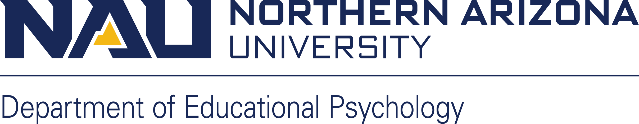 Specify which DSK Examination(s)Specify MonthSpecify Semester/YearHistory and Systems of PsychologyAffective Aspects of BehaviorCognitive Aspects of BehaviorBiological Aspects of BehaviorDevelopmental Aspects of BehaviorSocial Aspects of BehaviorResearch Methods/StatisticsPsychometrics